именинников родившихся в октябре:Рамазанову Патимат Магомедбековну -  1 октябряГасанова Шамиля Гасановича – 3 октябряДжамалодинову Саиду Ибрагимовну – 15 октябряШамилову АСият Магомедовну – 17 октября(Юбилей)Батырханову ШугайнатМагомедмурадовну- 18 октябряРасулову Асият Гусеновну – 23 октябряКарчигаева Унайзат Мусаиловна – 23 октябряГасанова Майсарат Халишаевна -27 октябряАбдулмеджидову СамаюЗакиевну – 29 октября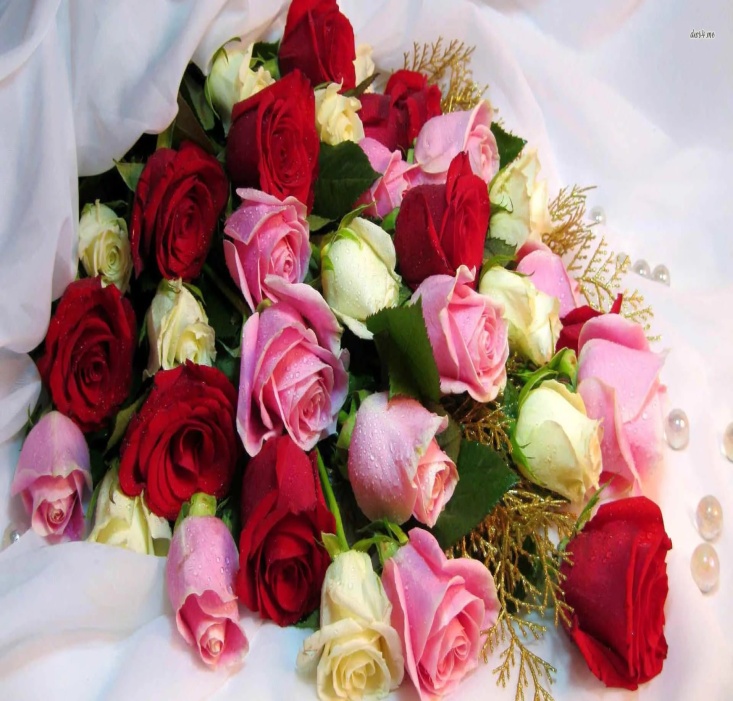 Багаутдинову Гульмиру Темирхановну – 29 октябряВ предании старом говорится:
Когда родится человек -
Звезда на небе загорится,
Чтобы светить ему навек. 
Так пусть она тебе сияет
По крайней мере лет до ста,
И счастье дом твой охраняет,
И радость будет в нём всегда.
Пусть будет в жизни всё прекрасно,
Без горя и невзгод,
Пусть будет всё светло и ясно
На много-много лет вперёд!